Муниципальное бюджетное дошкольное образовательное учреждение«Детский сад №15 «Аленушка» города Евпатории Республики Крым»297408, Российская Федерация, Республика Крым,г. Евпатория, ул. Дм.Ульянова, 41/1ОГРН – 1149102178158, ИНН – 9110087184, КПП - 911001001т:(36569) 2-51-09 sadik_alenuschka-evp@crimeaedu.ruУТВЕРЖДАЮ                                                                Заведующий МБДОУ «ДС№15                                                  «Аленушка» города Евпатории                                           Республики Крым»                                           ___________    Федулова Е.В.Приказ № 597/0-17                                          « 30 »  августа   2021 г.Паспорт Группы «Жемчужинки»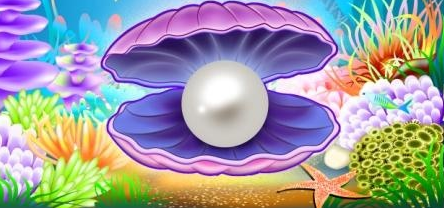 Пояснительная запискаЦель паспортизации группы:Отобразить состояние группы, её готовность к обеспечению требований стандартов образования, определить основные направления работы по проведению в группе образовательного процесса.Функциональное использование:Осуществление образовательной деятельности в процессе организации различных видов детской деятельности (игровой, коммуникативной, трудовой, познавательно - исследовательской, продуктивной, музыкально- художественной, чтение, двигательной активности), самостоятельной деятельности в ходе реализации режимных моментов и взаимодействии с семьями детей.Ответственные:Воспитатель: Борсук И.Н.Воспитатель: Харитонова К.М.Технические характеристикиГруппа находится на втором этаже и состоит из 6-ти помещений:РаздевалкаИгроваяСпальнаяБуфетнаяТуалетная комнатаПеречень основного оборудования: предметов мебели, ТСО (технические средства обучения), дополнительных средств дизайнаИгровая комнатаРаздевалкаСпальнаяБуфетТуалетная комнатаКладоваяРазвивающая предметно-пространственная средаМетодическое обеспечениеПомещениеПлощадьОсвещениеОсвещениеОтоплениеПомещениеПлощадьСветопроемы (окна) - штИскусственное - шт. люминесцентныхлампРадиаторы, закрытыедеревянными щитами - штИгровая комната55,69 кв.м.484Спальная45,23 кв.м.464Раздевалка18,00 кв.м.121Туалетная комната14,42 кв.м.121Буфетная3,20 кв.м.010№НаименованиеКоличество1Стул детский302Стол детский 4-х местный123Стол14шкаф35Шкаф для игрушек16Книжный стеллаж27Магнитная доска18Магнитный мольберт19Ковер111Ширма напольная112Стол для рисования песком013Полимербыт. Ящик для игрушек на колесиках314Телефон стационарный11Индивидуальный шкафчик для переодевания302Скамейка твердая (для переодевания)103Скамейка мягкая14Сушильный шкаф15Домофон с видеонаблюдением06Инфрмационный стенд для родителей17Советы специалистов11Стол письменный12Стул взрослый13Кровать детская304Шкаф для пособий15Корзина для мусора16Лампа настольная17Одеяла зимние308Подушки309Матрасы3010Покрывала3011Комплекты постельного белья (наволочка, простынь, пододеяльник)3012Жалюзи413Термометр114Подставка под огнетушитель115Огнетушитель116Кондиционер11Раковина металлическая для мытья посуды22Раковина для мытья рук13Сушильный шкаф для посуды14Шкаф для хранения посуды15Водонагреватель электрический16Глубокие тарелки для детей307Тарелки для вторых блюд для детей308Десертные тарелки для детей309Ложка десертная для детей3010Ложка чайная для детей3011Вилки для детей3012Чашки для детей3013Корзина для мусора114Кувшин стеклянный для питьевой воды115Кастрюля металлическая116Ведро металлическое с крышкой 10 л217Миска металлическая318Поднос металлический119Половник220Шумовка121Большая ложка для раскладывания пищи122Нож123Салфетница424Ведро пластмассовое 10л. под отходы125Тарелка глубокая для персонала326Тарелка плоская для персонала327Пирожковые тарелки для персонала328Ложки столовые для персонала329Вилки для персонала330Кружки для персонала331Подставка пластмассовая под столовые приборы11Раковина с краном (для умывания)42Ванна с душем13Кабинка туалетная44Унитаз45Шкафчик для полотенец с индивидуальными крючками306Полотенце301Скамейка мягкая12Шкаф для хранения учебных пособий и уличных игрушек13Шкаф вещевой1№НаименованиеКол-воУчебная зона/ Уголок (зона) развития логического мышленияУчебная зона/ Уголок (зона) развития логического мышленияУчебная зона/ Уголок (зона) развития логического мышления1VladiToys. КД Умнички VT1306-02 "Группируем по признакам"12Блоки Дьенеша 1 для старших (Поиск затонувшего клада) (альбом)33Блоки Дьенеша 2 ( Праздник в стране блоков)34Блоки Дьенеша 3 ( Спасатели приходят на помощь) (альбом)35Давайте вместе поиграем (Корвет)36Демонстрационный материал (Корвет)47Дом с колокольчиком (альбом-игра) (Корвет)38Лепим нелепицы (альбом-игра) (Корвет)29Логические блоки Дьенеша (Корвет) /40110На золотом крыльце сидели (Корвет)411Страна блоков и палочек (альбом-игра) (Корвет)412Счетные палочки Кюизенера (Корвет)313Головоломка Архимеда (Оксва)314Головоломка Волшебный квадрат (Оксва)215Головоломка Волшебный круг (Оксва)216Головоломка Вьетнамская игра (Оксва)317Головоломка Гексамино (Оксва)318Головоломка Город мастеров (Оксва)319Головоломка Ёжик (Оксва)220Головоломка Колумбово яйцо (Оксва)221Головоломка Круги,овалы арт.20590 (Оксва)222Головоломка Летчик (Оксва)223Головоломка Листик(Оксва)224Головоломка Пентамино (Оксва)225Головоломка Пифагора (Оксва)226Головоломка Сфинкс (Оксва)227Головоломка Танграм (Оксва)228Блоки Дьенеша 1 для старших (Поиск затонувшего клада) (альбом)329Блоки Дьенеша 2 ( Праздник в стране блоков)330Блоки Дьенеша 3 ( Спасатели приходят на помощь) (альбом)331Давайте вместе поиграем (Корвет)332Дом с колокольчиком(альбом-игра) (Корвет)3Центр речевого развитияЦентр речевого развитияЦентр речевого развитияКнижный уголок (зона)Книжный уголок (зона)Книжный уголок (зона)1МДИ Д248 Счеты-Алфавит /201Центр познавательного развитияЦентр познавательного развитияЦентр познавательного развитияУголок (зона) игр по окружающему мируУголок (зона) игр по окружающему мируУголок (зона) игр по окружающему миру1Играем вместе. Набор "Домашние животные" 6 шт. на блистереарт.НCD336-612Играем вместе. Набор "Насекомые" 12 шт. в пакете арт.HB9601-12R13Диалоги о животных. Набор "Дикие животные" арт.9540--1-2-3-424Набор "Анатомия человека" 12 дет (легкие, печень, сердце, груднаяклетка) арт.31011Уголок (зона) экспериментированияУголок (зона) экспериментированияУголок (зона) экспериментирования1Космический песок 2 кг (с песочницей)12Микроскоп арт.645154/511707 "Биомир" с лупой13ЛЭМ. 1418 Свет и тень (дерево)1Уголок (зона) сенсорного развитияУголок (зона) сенсорного развитияУголок (зона) сенсорного развития1VladiToys. Игры с липучками + шнуровочка арт.VT1307-03 "Ежик влесу" (Первые игры для малышей) /10012Сима.454134 Шнуровка "Животные" 24 дет13VladiToys. Набор мягких магнитов арт.VT3101-09/1504-06 "Предметыбыта" 15 эл.1Уголок (зона) математических игрУголок (зона) математических игрУголок (зона) математических игр1Счетный материал «Пенечки»12Счетный материал «Грибочки»13Счетный материал «Яблонька»14Набор геометрических пуговиц цвет и форма (20 шт.) Д-637 (RNT)15МДИ Д144 Дроби малые №1 (дерево)16МДИ Д145 Дроби малые-2 (дерево) /4817ЛЭМ. 1417 Временные отношения (дерево)18ЛЭМ. 1419 Последовательность (дерево)19Домино Томик "Геометрические фигуры" арт.5655-1 /40110Домино Томик "Животные" арт.5555-1 /40111Домино Томик "Игрушки" арт.5555-3 /40112Домино Томик "Репка" арт.5555-6 /40113Домино Томик "Точки" арт.5655-2 /40114Домино Томик "Транспорт" арт.5555-2 /40115Домино Томик "Транспорт" арт.5555-2 /40116Лото Томик "Животный мир" арт.6-2222-2 /20117Лото Томик "Предметы" арт.6-2222-3 /20118Лото Томик "Растительный мир" арт.6-2222-1 /20119ЛЭМ. 1504 Домино "Противоположности" (дерево)120Шахматы лакированные с доской С-1/ШК-5 (290*145*38)121Шашки деревянные с доской С-16/ШК-11 (290*145)1Уголок (зона) конструированияУголок (зона) конструированияУголок (зона) конструирования1Конструктор «LEGO» город12Конструктор «LEGO» ферма13Стеллар. Конструктор арт.02034 "Техно.Кабриолет" 70 дет. /1614Стеллар. Конструктор арт.02035 "Техно.Кран" 70 дет. /1625Конструктор Томик "Три поросенка" арт.453-5/ 4534-6 /1216Thai wood. "Дженга M" 23,5 см. (средняя)17Стеллар. Конструктор арт.02033 "Техно.Военный набор" 220 дет. /818Эра. Напольная мозаика "Весёлая стройка-1" 400 шт.кор./1519Конструктор Томик "Цветной городок.Голубой" 8 дет. арт.8688-3 /14110ЛЭМ. 1424 Дом (дерево)1Центр социально- коммуникативного развитияЦентр социально- коммуникативного развитияЦентр социально- коммуникативного развитияУголок (зона) патриотического воспитанияУголок (зона) патриотического воспитанияУголок (зона) патриотического воспитания1Портрет В.В. Путина в раме12Флаг России в раме13Герб России в раме14ТХ.Армия солдатиков №6 арт.06184 "Рыцари" /415ТХ.Армия солдатиков №8 арт.06207 "Войны России" /416ТХ.Армия солдатиков №9 арт.06313 "Древние войны" /417Пламенный Мотор. Военная техника. Машина 1:24 "Джип военный"арт.87014818Набор солдатиков "Русские витязи" 6 см. (16 шт.) + лошади (4 шт.) +аксесс. арт.9352729Технопарк. Мотоцикл арт.СТ-1247-4 военные силы (с люлькой)110Технопарк. Самолет металл. 7,5см. на блисте. арт.10144-R311Технопарк. "ЗИЛ 131" арт.СТ10-001-D-5 Самосвал Военстрой(звук+свет)112Технопарк. "Корабль ВС." метал, инерционный. свет+звук арт.SB-14-19113Технопарк. "Урал Град" арт.СТ-1054М/СТ1112 Военный с пушкой наприцепе /48114Технопарк. Вертолет арт.SL362-2-SB Военный115Набор солдатиков "Русская пехота" (8 шт) + лошадь (1 шт) + аксесс, 4шт, 6 см. в асс-те арт. 93865216Autotime. Газель арт.11484 Военная 1:43117Технопарк. "Газ 66" арт.СТ-1299-РС-3 Кран Военстрой зел. камуфляж(звук+свет)/241Уголок (зона) безапасностиУголок (зона) безапасностиУголок (зона) безапасности1Кукла в костюме полицейского12Макет светофора13Дидактические карточки «Дорожные знаки»14Дидактические карточки «Правила противопожарной безопасности»15Дидактические карточки «Безопасное поведение на природе»16Лото «Дорожные знаки»17Н/п игра «ОБЖ: чтобы не попасть в беду»18Домино «Транспорт»19Конструктор «Цветной городок»110Игрушка деревянная «Автомобиль» (вкладыш)1Уголок (зона) сюжетно- ролевых игрУголок (зона) сюжетно- ролевых игрУголок (зона) сюжетно- ролевых игр1Полесье. Корабль "Трансатлантик" арт.56382 /612Полесье. Крейсер "Смелый" арт.56405 /613Полесье. Паром "Балтик" + Автомобиль "Мини" (4 шт) арт.56689 /614Огонек. Набор выпечки арт.С-894 /1015Огонек. Набор овощей С-799 /616Совтехстром.Кухонные приборы в сетке арт.У543 /4017Совтехстром.Утюг 15 см арт.У612 /3018Полесье. Набор посуды "Настенька" с подносом на 6 персон арт.3971 /919MATTEL. PLANES DISNEY Самолеты литые мет. в асс-те 1:55арт.X9459310Bebelot. BBA1609-001 Инерционная игрушка "Боевые самолеты" 6 см. 9шт.111Огонек. Набор фруктов арт.С-772 /6112Огонек. Набор хлеба арт.С-852 /10113С605 Готовим фруктовый десерт (Солнышко)114РИД. А-031 Игра "Готовим завтрак" (дерево)115РИД. А-037 Набор большой "Фрукты и овощи" (дерево)116Огонек. Набор продуктов С-885 /101Уголок (зона) ряженьяУголок (зона) ряженьяУголок (зона) ряженья1Костюм врача12Костюм космонавта13Костюм медсестры14Костюм таксиста15Костюм пилота16Костюм стюардессы17Костюм парикмахера18Костюм продавца19Костюм бойца спецназа110Костюм работника ДПС112Костюм машиниста113Костюм проводницы114Костюм почтальона115Костюм полицейского116Костюм пожарного117Костюм моряка118Костюм повара119Костюм работника дорожной службы120Костюм дежурного по столовой для мальчика121Костюм дежурного по столовой для девочки1Центр художественно- эстетического развитияЦентр художественно- эстетического развитияЦентр художественно- эстетического развитияУголок (зона) детского творчестваУголок (зона) детского творчестваУголок (зона) детского творчества1Ножницы12Масса для лепки53Палитра54Пластилин45Бумага для акварели306Стеки для пластилина307Кисточка №358Кисточка №7309Кисточка №10610Непроливайка2211Точилка1912Клей ПВА3013Клей-карандаш3014Карандаш простой3015Резинка стирательная3016Карандаши цветные517Фломастеры518Цветная бумага1319Игра «Сложи узор»220Мозаика 150 фишек2Уголок (зона) музыкального воспитанияУголок (зона) музыкального воспитанияУголок (зона) музыкального воспитания1Органчик "Шарманка" с4-1(Тула) /50112МДИ Д213 Барабан (дерево) /1213Пианино2Уголок (зона) театрализацииУголок (зона) театрализацииУголок (зона) театрализации1Театр на столе "Бременские музыканты" арт.7791/2412Театр на столе "Приключения Буратино" арт.7740/2413Театр на столе "Сестрица Аленушка"арт.7736/2414Театр на столе "Сивка-бурка" арт.7738/2415Кукольный театр мал."Волк и Лиса" арт.11250 (Стиль) /2016Кукольный театр мал."Козлята и Волк" арт.11251 (Стиль)17Кукольный театр мал."Три Поросенка" арт.11255 (Стиль)18Воронеж.Кукольный театр "Морозко" СИ-696/СИ-48519Воронеж.Набор "Дюймовочка" арт.СИ-362110Воронеж.Набор "Кот в сапогах" арт.СИ-107111Воронеж.Набор "Сказка о попе и работнике" арт.СИ-241112Воронеж.Набор "Снежная королева" арт.СИ-382113VladiToys. Набор мягких магнитов арт.VT3101-02/1504-02 "Огород" 16эл. /40114VladiToys. Набор мягких магнитов арт.VT3101-04/1504-04 "Лесныежители" 14 эл.115VladiToys. Набор мягких магнитов арт.VT3101-05 "Зоопарк" 15 эл./100116VladiToys. Набор мягких магнитов арт.VT3101-07 "Домашние любимцы"14 эл./100117VladiToys. Набор мягких магнитов арт.VT3101-08/1504-05 "Магазин" 151эл.18VladiToys. Магнитный театр арт.VT3206-11/1504-09 "Три поросенка"119Театр на столе "Сказка о рыбаке и рыбке" арт.7791 (7792)/24120Театр на столе "Снежная королева"121Театр «Красная шапочка» 11065122Театр на столе "Кот в сапогах" арт.7741/24123Театр на столе "Лубяная избушка" арт.7733/5980/241Центр физического развитияЦентр физического развитияЦентр физического развития1Кольцерос12Дорожка ребристая 85*35 см (с сумкой)13Мяч «Ну,погоди!»14Мешочки с пеком красные (200 гр)15Набор «Кегли с шарами»16Дорожка здоровья У-71817Дорожка ребристая 85*35 см (с сумкой)18Обруч4№ п/пНаименованиеКол-во1.Безопасность. Н.Н.Авдеева О.Л. Князева, Р.Б. Стеркина Методическоепособие12.Детское художественное творчество. (2-7 лет) Т.С. Комарова13.Знакомим дошкольников с ПДД. Т.Ф. Саулина14.Игровая деятельность в детском саду ( 2-7 лет).Н.Ф. Губанова15.Изобразительная деятельность в детском саду. Старшая группа (5-6 лет)Т.С. Комарова16.Конструирование из строительного материала. Старшая группа. Л.В.Куцакова17.Малоподвижные игры и игровые упражнения для детей 3-7 лет. М.М.Борисова18.Математика в д/с.Сценарии занятий с детьми 5-6 лет. В.П. Новикова19.Оздоровительная гимнастика для детей 3-7 лет. Л.И. Пензулаева110.Ознакомление с предметным миром и социальным окружением. Система работы. Старшая группа. О.В. Дыбина111.Ознакомление с природой. Система работы в старшей группе д/с. О.А.Соломенникова112.Познавательно-исследовательская деятельность дошкольников. (4-7лет) Н.Е. Веракса, О.Р. Галимов113.Проектная деятельность дошкольников.(5-7 лет) Н.Е. Веракса, А.Н.Веракса114.Развитие познавательных способностей дошкольников ( 4-7 лет) . Е.Е.Крашенинников, О.Л. Холодова115.Развитие речи в детском саду. Старшая группа.В.В. Гербова116.Развитие творческого мышления.(3-7 лет) Работаем по сказке. О.А.Шиян117.Развитие художественных способностей дошкольников ( 3-7 лет). Т.С.Комарова118.Сборник дидактических игр по ознакомлению с окружающим миром.1(4-7 лет) Л.Ю. Павлова19.Сборник подвижных игр для детей 2-7 лет. Э.Я. Степаненкова120.Социально-нравственное воспитание воспитание дошкольников. (3-7лет) Р.С. Буре121.Трудовое воспитание в д/с. Система работы с детьми 3-7 лет. Л.В.Куцакова122.Физическая культура в детском саду. Система работы в старшейгруппе. Л.И. Пензулаева123.Формирование элементарных математических представлений. Системаработы в старшей группе д/с. И.А. Помораева, В.А. Позина124.Формирование основ безопасности у дошкольников. К.Ю. Белая125.Этические беседы с детьми 4-7 лет В.И. Петрова, Т.Д. Стульник126.Юный эколог. Система работы в старшей группе детского сада (5 -6лет). С.Н. Николаева127.Ознакомление дошкольников с литературой и развитие речи: занятия,игры, методические рекомендации, мониторинг. О.С. Ушакова128.Придумай слово. Речевые игры и упражнения для дошкольников. О.С.Ушакова129.Программа развития речи дошкольников. О.С. Ушакова130.Развитие речи для детей 5-7 лет. Программа, конспекты занятий. О.С.Ушакова131.Изобразительная деятельность в д\с. Старшая группа. СоответствуетФГОС. Программа "Цветные ладошки" И.А. Лыкова132.Примерное комплексно-тематическое планирование к программе «Отрождения до школы». Старшая группа.1